Piżamy damskie - najwyższy poziom komfortu i zmysłowości!Piżamy damskie powinny być przede wszystkim komfortowe, aby czuć się w nich jak najlepiej. Wiemy, gdzie znaleźć najlepsze modele, które są zmysłowe i uwodzicielskie.Chcesz odmienić swoją nocną garderobę? Zastanawiasz się, jakie piżamy damskie będą najlepsze dla Ciebie? Warto zdecydować się na delikatne materiały, które nie podrażniają wrażliwej skóry oraz doskonale układają się na ciele. Tym samym podkreślą wszystkie kobiece atuty, a Ty będziesz czuć się komfortowo i swobodnie w każdej sytuacji. Sprawdźmy, który model przypadnie Ci do gustu.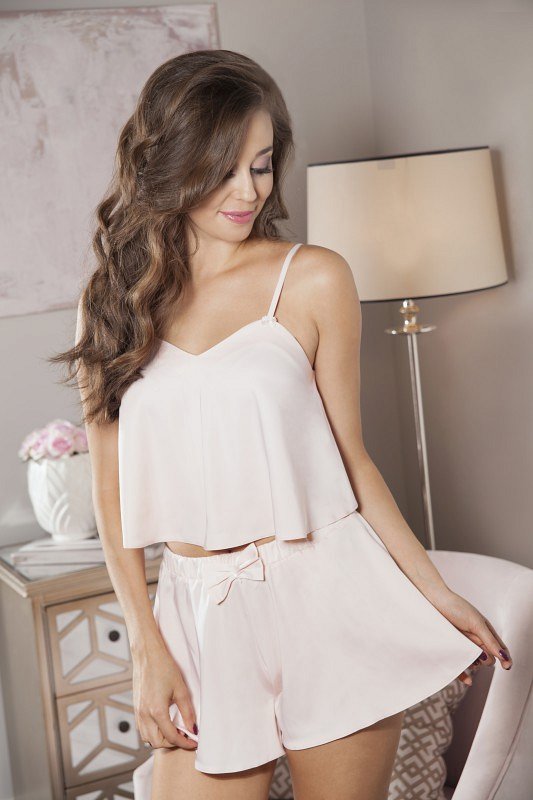 Wygoda przede wszystkimNie od dziś wiadomo, że sen jest jednym z podstawowych elementów, który jest nam niezbędny do prawidłowego funkcjonowania. Dzięki jego odpowiedniej ilości czujemy się wypoczęci i gotowi na kolejne wyzwania. Aby zapewnić sobie jak najlepszą jakość snu warto zadbać o kilka ważnych kwestii. Jest to z pewnością dobrze dobrany materac, stelaż do łóżka, ale także ubiór. Powinien być przede wszystkim wygodny oraz wykonany z przewiewnego materiału. Warto dobrać takie piżamy damskie i męskie, w których będziemy czuć się komfortowo i przyjemnie. Sen jest takim obowiązkiem, który wymaga od nas maksymalnego poziomu odprężenia i wygody.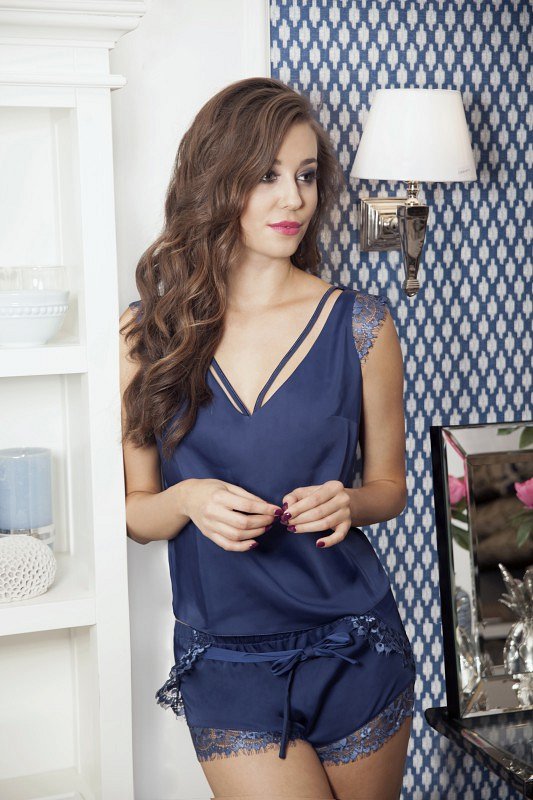 Gdzie kupić ekskluzywne piżamy damskie?Sklepy oferują wiele różnych rodzajów piżam damskich, męskich czy dziecięcych. Trzeba znaleźć złoty środek w tym natłoku produktów. Zwracajmy uwagę na jakość materiałów oraz ich precyzyjne wykonanie. W ten sposób dłużej będą spełniać swoją rolę.